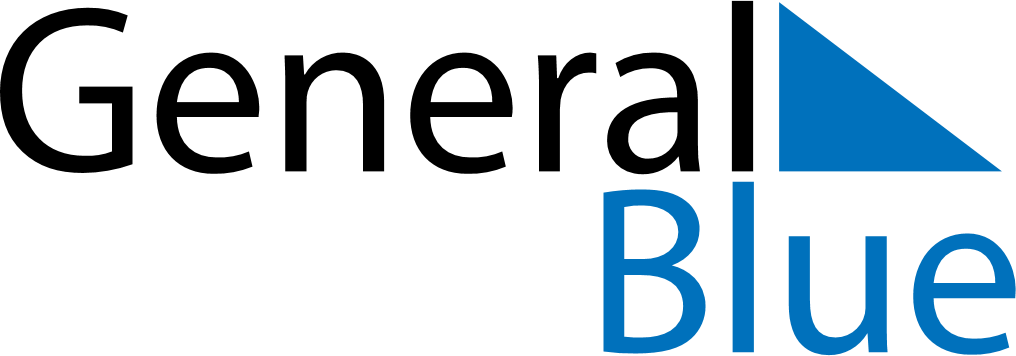 Daily Planner December 5, 2027 - December 11, 2027Daily Planner December 5, 2027 - December 11, 2027Daily Planner December 5, 2027 - December 11, 2027Daily Planner December 5, 2027 - December 11, 2027Daily Planner December 5, 2027 - December 11, 2027Daily Planner December 5, 2027 - December 11, 2027Daily Planner December 5, 2027 - December 11, 2027Daily Planner SundayDec 05MondayDec 06TuesdayDec 07WednesdayDec 08ThursdayDec 09 FridayDec 10 SaturdayDec 11MorningAfternoonEvening